附件1研招考试现场确认流程图考生应在指定网站上提前预约，根据预约时间按时抵达确认地点参加现场确认必须带好有效身份证件和相关审核材料按时抵达确认地点，有序进入确认现场在“流程表发放处”领取《现场确认流程表》在“资格审查处”进行考生资格审查到“信息采集处”进行指纹、电子照相等考生信息采集，并对个人信息进行校对到“收表确认处”领取《考生信息确认单》，签字确认后，将《考生信息确认单》交回收表确认处。确认结束，请您安静离场，祝您考试成功！附件2研招考试现场确认网上预约二维码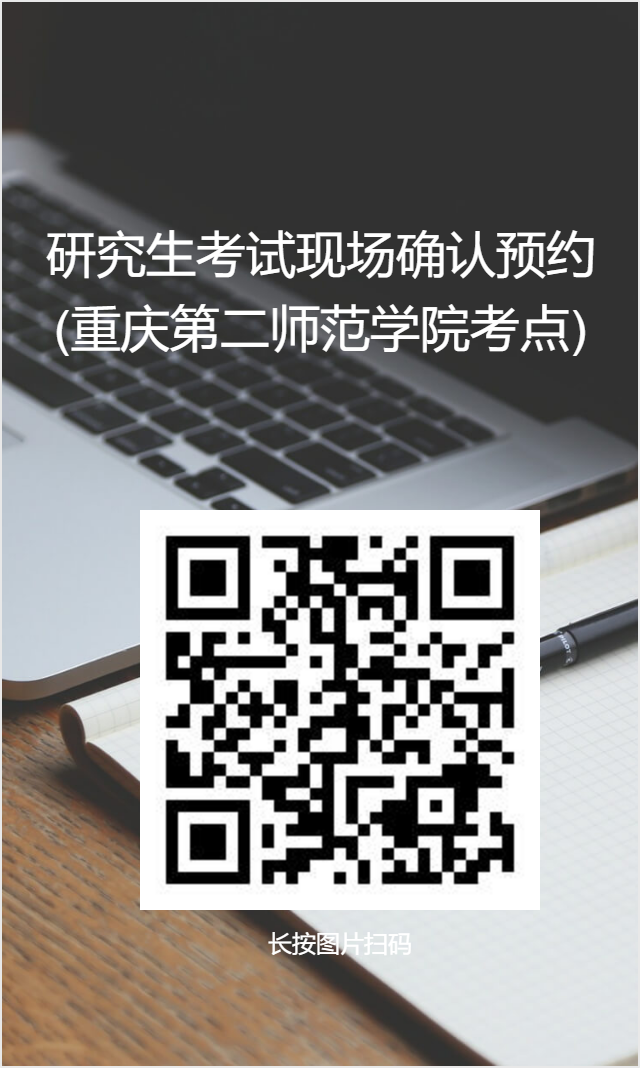 附件3社保证明和教育部学历证书电子注册备案表样式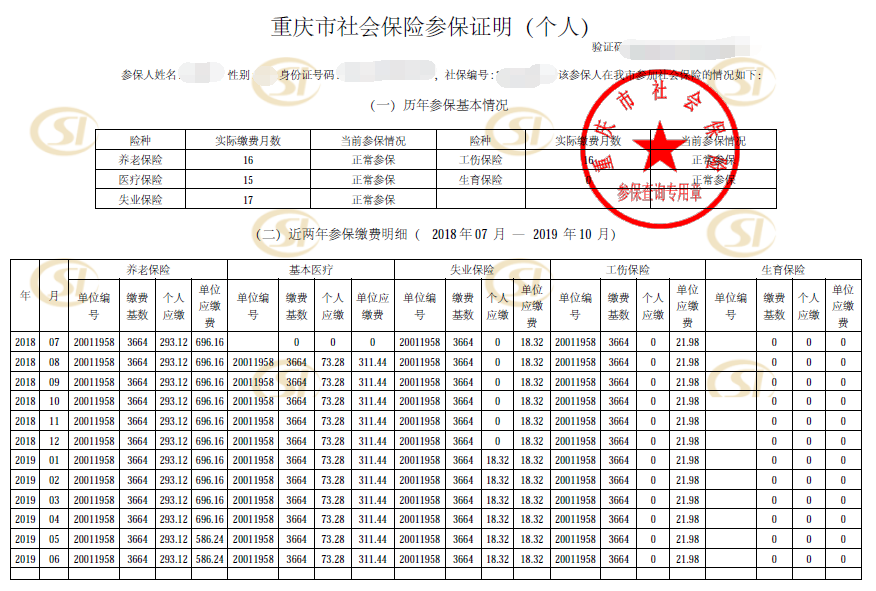 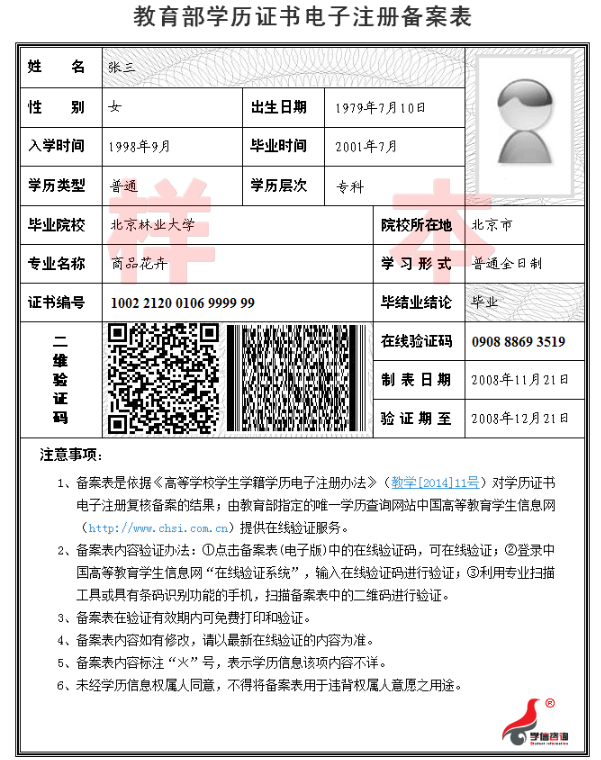 